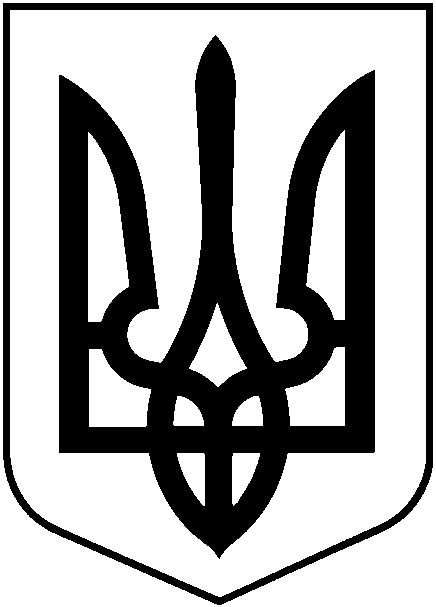 УКРАЇНАНАЦІОНАЛЬНА КОМІСІЯ, ЩО ЗДІЙСНЮЄ ДЕРЖАВНЕРЕГУЛЮВАННЯ У СФЕРАХ ЕНЕРГЕТИКИ ТА КОМУНАЛЬНИХ ПОСЛУГ(НКРЕКП)___________________________________________________________
(місцезнаходження НКРЕКП або відповідного територіального органу НКРЕКП)_______________________
(номер телефону та адреса електронної пошти)АКТвід ____________________ 							№ 
           (дата складення акта)про невиконання рішення про усунення порушень / про повторне порушення ліцензіатом ліцензійних умов та законодавства у сферах енергетики та комунальних послуг / про неусунення ліцензіатом протягом строку зупинення дії ліцензії підстав, що стали причиною для її зупинення / про виявлення недостовірності даних у документах, поданих суб’єктом господарювання разом із заявою про отримання ліцензії / про відмову ліцензіата у проведенні перевірки / про документальне підтвердження встановлення факту контролю (вирішального впливу) за діяльністю ліцензіата осіб інших держав, що здійснюють збройну агресію проти України, складений за результатами проведення планової / позапланової виїзної / позапланової невиїзної перевірки щодо дотримання суб’єктом господарювання вимог законодавства та ліцензійних умов з _________________________________________________________________
(вид господарської діяльності, що перевіряється)_________________________________________________________________
(найменування юридичної особи (відокремленого підрозділу) або прізвище,_________________________________________________________________
ім’я та по батькові фізичної особи-підприємця)код згідно з ЄДРПОУ або реєстраційний номер облікової картки
платника податків , або серія та номер паспорта________________________________________________________________________________
(місцезнаходження суб’єкта господарювання, номер телефону,
________________________________________________________________________________________________
телефаксу та адреса електронної пошти)
вид суб’єкта господарювання за класифікацією суб’єктів господарювання (суб’єкт мікро-, малого, середнього або великого підприємництва):
________________________________________________________________________________види об’єктів та/або види господарської діяльності, щодо яких проводиться захід:
________________________________________________________________________________Загальна інформація про проведення перевірки:Строк проведення перевірки:За період діяльності:Особи, що беруть участь у проведенні перевірки:голова комісії:________________________________________________________________________________
(найменування посади, прізвище, ім’я та по батькові)посадові особи НКРЕКП:________________________________________________________________________________
(найменування посади, прізвище, ім’я та по батькові)
керівник суб’єкта господарювання або уповноважена ним особа:________________________________________________________________________________
(найменування посади, прізвище, ім’я та по батькові)
представники інших державних органів, органів місцевого самоврядування, залучені до перевірки:________________________________________________________________________________
(найменування посади, прізвище, ім’я та по батькові)Процес проведення заходу (його окремої дії) фіксувався:ОПИС
виявлених порушень вимог ліцензійних умов та законодавства, які є підставою для складання актаПояснення, зауваження або заперечення щодо проведеної перевірки та складеного акта перевірки(частина акта заповнюється за бажанням суб’єкта господарювання (керівником суб’єкта господарювання або уповноваженою ним особою))Представники інших державних органів, органів місцевого самоврядування, залучені до перевірки:Відмітка про відмову у прийнятті цього акта уповноваженою особою та/або про відсутність уповноваженої особи Додаток 21до Порядку контролю за дотриманням ліцензіатами, що провадять діяльність 
у сферах енергетики та комунальних 
послуг, законодавства у відповідних 
сферах та ліцензійних умов(пункт 7.3)Рішення, на виконання якого проводиться перевірка, від .. 
№  
Посвідчення
від .. № Тип перевірки: планова позапланова виїзна позапланова невиїзнаПочатокПочатокПочатокПочатокПочатокЗавершенняЗавершенняЗавершенняЗавершенняЗавершеннячисломісяцьрікгодинихвилиничисломісяцьрікгодинихвилинизззпопопочисломісяцьрікчисломісяцьрік суб’єктом господарювання засобами аудіотехніки суб’єктом господарювання засобами відеотехніки посадовою особою органу державного нагляду (контролю) засобами аудіотехніки посадовою особою органу державного нагляду (контролю) засобами відеотехніки1Опис фактичних обставин та відповідних доказів (письмових, речових, електронних або інших), що підтверджують невиконання рішення про усунення порушень/повторне порушення ліцензіатом ліцензійних умов та законодавства у сферах енергетики та комунальних послуг/неусунення ліцензіатом протягом строку зупинення дії ліцензії підстав, що стали причиною для її зупинення/недостовірність даних у документах, поданих суб’єктом господарювання разом із заявою про отримання ліцензії/відмову ліцензіата у проведенні перевірки/встановлення факту контролю (вирішального впливу) за діяльністю ліцензіата осіб з інших держав, що здійснюють збройну агресію проти України222Порядковий номерПояснення, зауваження або запереченняПорядковий номерПояснення, зауваження або запереченняГолова комісії з проведення перевірки:Голова комісії з проведення перевірки:Голова комісії з проведення перевірки:_______________________
(найменування посади)_________________
(підпис)_______________________________
(ініціали та прізвище)Члени комісії з проведення перевірки:Члени комісії з проведення перевірки:Члени комісії з проведення перевірки:______________________
(найменування посади)________________
(підпис)________________________________
(ініціали та прізвище)(найменування посади)(підпис)(ініціали та прізвище)Примірник цього Акта на ___ сторінках отриманоПримірник цього Акта на ___ сторінках отриманоПримірник цього Акта на ___ сторінках отриманоПримірник цього Акта на ___ сторінках отриманоПримірник цього Акта на ___ сторінках отриманоПримірник цього Акта на ___ сторінках отриманоПримірник цього Акта на ___ сторінках отриманоПримірник цього Акта на ___ сторінках отримано(дата та час отримання)(дата та час отримання)(найменування посади)(підпис)(ініціали та прізвище)